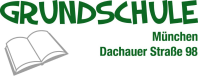 				  						München, 12.09.20231. Elternbrief  -  Schuljahr 2023/24                            alle weiteren Elternbriefe werden per Email versandt!Sehr geehrte, liebe Eltern,zu Beginn des neuen Schuljahres möchte ich Sie  - auch im Namen des gesamten Lehrerkollegiums - herzlich begrüßen und Ihren Kindern viel Freude und Erfolg in unsererSchule wünschen. Im Folgenden einige wichtige Informationen zum neuen Schuljahr:Veränderungen im neuen SchuljahrFrau Wiedemann, unsere langjährige Konrektorin ist als Koordinatorin für Ganztagesangebote an die Regierung gewechselt. Frau Fischer ist unsere neue Konrektorin und Klassenleitung der 4a. Mit Frau Ring und Frau Gruner haben wir zwei neue Lehrerinnen bekommen und mit Frau Hiendl eine neue Lehramtsanwärterin. Frau Andolina ist unsere neue Substitutsionskraft. Herr Sedlmair und Frau Merzoug wurden in die Mobile Reserve geschickt. Der Förderverein der Ganztagesklassen finanziert uns dankenswerterweise mit Frau Schmidt eine BUFDI (Bundesfreiwilligendienst), die vor allem die Ganztagesklassen 
unterstützen wird. 
Wir wünschen allen neuen Kolleginnen einen guten Start, viel Freude mit Kindern und Eltern und ein rasches Eingewöhnen in unsere Schulgemeinschaft.In diesem Schuljahr finden Bauarbeiten statt. In der großen Turnhalle werden die Sanitäreinrichtungen renoviert und im Keller des Förderzentrums wird ein Werkraum geschaffen.             
Wir möchten nachdrücklich darauf hinweisen, dass aus datenschutzrechtlichen Gründen auf dem Schulgelände das Fotografieren von Personen nicht ohne deren Zustimmung gestattet ist.Elternabende finden jeweils um 19.30 Uhr im Klassenzimmer statt:1. Klassen:				Donnerstag      14.09.2023
2., 3. und 4. Klassen:		Dienstag 	       19.09.2023Elternbeiratswahl:		Dienstag, 19.09.2023 um 20.30 Uhr in der Aula
Im Laufe des Elternabends werden jeweils die neuen Klassenelternsprecher gewählt. Nehmen Sie bitte die Gelegenheit wahr, die Arbeit des Elternbeirats kennen zu lernen und am Schulleben mitzuwirken. Ohne die tolle Zusammenarbeit mit unseren Eltern, könnten wir kein so buntes Schulleben auf die Beine stellen.Sollten Sie Anspruch auf Geld aus dem Bildungs- und Teilhabepaket haben oder sich in einer finanziellen Notlage befinden, melden Sie sich bitte umgehend im Sekretariat und bei Ihrem Jobcenter, damit eine entsprechende Unterstützung für Schulausflüge und auch Schulmaterial beantragt werden kann. SprechstundenSprechstunden der Lehrerinnen und Lehrer werden Ihnen beim Elternabend mitgeteilt und sind im Sekretariat zu erfragen. Bitte nutzen Sie die Sprechstunde zum Informationsaustausch über Ihr Kind und klären Sie gegebenenfalls Fragen oder Probleme so schnell wie möglich mit der Lehrerin oder dem Lehrer.Bitte schauen Sie regelmäßig in den Schulranzen (wenn es sein muss auch heimlich!)  Ihres Kindes bevor er zu „leben“ beginnt.KopiergeldIn den nächsten Tagen sammeln die Lehrkräfte 12 Euro Kopiergeld für das Schuljahr ein.Ferienordnung und unterrichtsfreie Tage für das Schuljahr 2023/24Allerheiligenferien 2023: 28. Oktober mit 5. November 2023Buß- und Bettag: 22. November 2023Weihnachtsferien 2023/24: 23. Dezember 2023 mit 7. Januar 2024Frühjahrsferien 2024: 10. Februar mit 18. Februar 2024Osterferien 2024: 23. März mit 7. April 2024Christi Himmelfahrt: 9. Mai 2024Pfingstferien 2024: 18. Mai  mit 2. Juni 2024Sommerferien 2024: 27. Juli mit 9.September 2024Ich bitte, diese Ferientermine bei Ihren Urlaubsplanungen zu berücksichtigen. Die Schulen dürfen keine Unterrichtsbefreiungen vor oder im Anschluss an die Ferien erteilen.EntschuldigungenIst ein Schüler krankheitsbedingt verhindert am Unterricht teilzunehmen, so ist die Schule unverzüglich vor Unterrichtsbeginn telefonisch unter Angabe des Grundes zu verständigen. Fehlt ein Schüler unentschuldigt, werden die Eltern schnellstmöglich durch die Schule in Kenntnis gesetzt.Telefon: 089 / 121 16 39 11    (Anrufbeantworter)                                    Frühaufsicht und UnterrichtsbeginnWir bieten im Schulhof eine Frühaufsicht ab 7.30 Uhr an. Diese Möglichkeit ist für Schüler und Schülerinnen gedacht, deren Eltern schon frühzeitig berufstätig sind.Ab 7.45 Uhr können die Kinder dann zu ihrer jeweiligen LehrerIn in die Klassenzimmer gehen. Der Unterricht beginnt um 8.00 Uhr. Aus Sicherheitsgründen werden die Schuleingänge zu den Klassenzimmern nach Unterrichtsbeginn geschlossen. Zuspätkommer müssen sich dann im Sekretariat melden.Parken vor dem SchulgeländeAus Sicherheitsgründen (Feuerwehrzufahrt) und um die Kinder beim Betreten und Verlassen des Schulgeländes nicht zu gefährden, bitten wir Sie dringend, Ihr Auto nicht vor dem Tor der Schule bzw. nicht auf dem Lehrerparkplatz zu parken.Änderung von PersonaldatenAdressen- und Telefonänderungen bitte umgehend im Sekretariat bekannt geben. Straßenverkehr und SchulweghelferGeben Sie Ihrem Kind bitte ein gutes Vorbild - besonders im Straßenverkehr - damit unsere Verkehrserziehung in der Schule unterstützt wird. Auch unsere Schulweghelfer Herr Dind (Ecke Dachauer Str./Maßmannstr.) und Herr Krämer und Frau Riehmann (Ecke Dachauer Str./Lothstraße) unterstützen Ihr Kind beim Überqueren der Straße. Aus Sicherheitsgründen sollen Grundschüler erst nach bestandener Radfahrprüfung mit dem Fahrrad in die Schule kommen. Die Fahrräder müssen an den Fahrradständern im Eingangsbereich und vor dem Klettergerüst abgestellt werden.Roller können an den entsprechenden Rollerständern abgestellt werden. 
Schlösser zum Ansperren nicht vergessen!Sportkleidung Ihr Kind benötigt zum Sportunterricht Turnhose, Sporthemd (evtl. Jogginganzug) und 1 Paar feste, richtige Sportschuhe.Zur Verhütung von Unfällen im Sportunterricht ist das Tragen von Schmuckgegenständen (Ringe, Ketten, Ohrringe und Ohrstecker, Uhren) nicht erlaubt. Bitte lassen Sie an „Sporttagen“ den Schmuck zu Hause und/oder kleben Sie beringte Ohren ab.HausschuheIm Schulhaus und Klassenzimmer benötigen die Kinder Hausschuhe, die in der Schule bleiben.An unserer Schule wollen wir...... einander respektieren und achten, höflich zueinander sein und auf Ordung Wert legen.Unsere gemeinsam mit Lehrern und Schülern erarbeiteten Regeln für unser Schulleben werden wir auch in diesem Schuljahr weiter verfolgen. Bitte unterstützen Sie unsere Arbeit, indem Sie mit Ihren Kindern über die Notwendigkeit von friedvollem Miteinander, Ordnung, Sauberkeit und Selbstverantwortung sprechen.Die ehrenamtlichen Schul - Mediatoren Frau Zwenger-Balink und Herr Pascalino unterstützen unsere Schüler bei Problemen und Konflikten.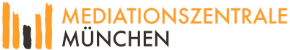 
Beratung für Eltern und Kinder an der Schule: 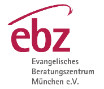 Frau Peccator vom EBZ ist jeden Donnerstag von 10 -13 Uhr in der Bibliothek, 
telefonisch unter 0176-156 748 41 oder per Mail peccator.s@ebz-muenchen.de erreichbar.Städt. Sing- und Musikschule – Leitung: Frau Waltraud Rodeck, Hauptgeb.  Zi 10Unterrichtsbeginn für die 2. Kl.:  G 2	Donnerstag, 21.09.2023    12.20 – 13.20 UhrUnterrichtsbeginn für die 1. Kl.:  G 1	Beginn Anfang Oktober    11.20 – 12.20 Uhr  
						Information folgt nochKinderchor –  Leitung: Frau Christa Jovanovic ab 26.9.  	Dienstag,13.45 – 14.45 UhrEs sind noch Plätze frei für diese Angebote!!Sportförderunterricht - Beginn:  Dienstag, 26.09.2023  Leitung: Frau Antje Betz3./4. Kl. 	Dienstag,	  15.30 – 17.00 UhrAnmeldezettel werden über die Klassenlehrerin an die Kinder ausgeteilt bei denen ein erhöhter Förderbedarf in der Bewegung zu beobachten ist. Fußballtraining des Bayr. Fußballverbandes für die 2. bis 4. Klassen:
Mittwoch, 14.00 – 15.30 Uhr in der großen Halle bei der Trainerin Janica Laggerbauer
Anmeldezettel erhalten die Kinder, die nicht im Verein spielen, im Sekretariat. 
Wegen der Baumaßnahmen kann die Halle erst ab dem 4.10. genutzt werden. Zusätzlicher Englischunterricht auf privater Basis – 
Spaß mit Englisch für 1. und 2. KlassenDazu haben wir in diesem Jahr leider noch keine weiteren Informationen.Coding und Robotik AGs für Kinder der 3. und 4. Klassen werden das ganze Schuljahr über angeboten werden. Diese AGs finden immer mittwochs von 14-15.30 Uhr und von 15.30 – 17.00 Uhr statt mit Frau Vergara von  robotics.munich.digital in unserem Computerraum.Anmeldezettel erhalten Kinder oder Eltern im Sekretariat.Schule der Phantasie  Frau Vallribera bietet in diesem Jahr am Montag und Dienstag von 14.00 – 15.30 Uhr und von 15.30 – 17.00 Uhr je einen Kurs an. Beginn  ab Oktober. Anmeldezettel erhalten Sie im Sekretariat.Schulbibliothek und Bücherbus der StadtbibliothekenDie Lesefreude der Kinder zu wecken und zu erhalten wird bei uns ganz groß geschrieben. Allen Kindern steht ein reichhaltiges Angebot an spannenden, interessanten und informativen Büchern in unserer Schulbibliothek zur Verfügung, die auch ausgeliehen werden können. Der Bücherbus kommt ab 14. September wieder zu uns.Online- Leseprogramm www.antolin.deDas Internet-Leseprogramm www.antolin.de, das an unserer Schule seit Jahren eingeführt ist und finanziert wird, motiviert die Kinder zum Lesen. Unterstützen und fördern Sie die Leseaktivität Ihres Kindes, wo immer es möglich ist.Online- Matheprogramm www.zahlenzorro.deMit Spielen und Knobelaufgaben zum Rechnen und Denken. Vom Förderverein finanziert!Für beide Programme gelten dieselben Anmeldenamen. Homepage: http://www.gsdachauer.musin.deAktuelle Informationen und Termine, Projekte und Neuigkeiten können Sie auf unserer Homepage nachlesen. Anregungen für die Hompage nehmen wir gerne entgegen.Wir bedanken uns für Ihre Mithilfe und wünschen Ihnen, allen Kindern und der ganzen Schule ein erfolgreiches, interessantes und schönes und gesundes Schuljahr!Anke Bichler, Schulleiterin				Isabella Fischer, Stellvertreterin
und das Kollegium der Grundschule 
   Bitte  Anhang abtrennen und der Klassenleitung 
                 zukommen lassen.  Benachrichtigung der Eltern im NotfallEs kann vorkommen, dass ein Kind plötzlich in der Schule erkrankt oder sich verletzt. Damit wir Sie in einem solchen Fall möglichst schnell benachrichtigen können, füllen Sie bitte beiliegendes Blatt mit Ihren aktuellen Daten aus.  Kenntnisnahme des Elternbriefes  Einverständniserklärung zur Schulmediation und Erziehungsberatung (siehe Rückseite)Benachrichtigung im Notfall_____________________________________________ geb. _____________Kl. ______Name, Vorname des KindesErziehungsberechtigte:Vater: ___________________________   Mutter: _______________________________Tel. priv. _________________________  Tel. priv. ______________________________Handy:___________________________  Handy:   ______________________________Tel. dienstl. _______________________  Tel. dienstl. ____________________________Email:  _________________________________________________________________Wenn niemand erreichbar bittte bei 

_____________________________________________________________ melden.Mein Kind geht in folgende Mittagsbetreuung/Hort/GanztagHort: ____________________________    MB __________________________________evtl. lebensbedrohliche Allergie: _____________________________________________EmpfangsbestätigungDen 1. Elternbrief vom 12.09.2023 mit Hinweisen und Terminen habe ich erhalten.München, _________________   __________________________________________Unterschrift d. ErziehungsberechtigtenEinverständniserklärung zur MZM SchulmediationDas ehrenamtliche Mediatorenteam der MZM MediationsZentrale München e.V. Frau Zwenger-Balink und Herr Pascalinounterstützt Schüler und Erwachsene unserer Schule im Konfliktfall. Die Lehrkräfte sind gegenüber den Schulmediatoren von ihrer gesetzlichen Verschwiegenheitspflicht entbunden, um Schüler bestmöglich unterstützen zu können.Die Mediatoren sind zur Vertraulichkeit verpflichtet und leisten allen geltenden Datenschutzbestimmungen Folge.Ich bin einverstanden, dass mein Kindeine Mediation und Beratung durch die Schulmediatoren der MZM MediationsZentrale bei Bedarf freiwillig nutzt.München, _____________________________________________________					Unterschrift eines Erziehungsberechtigten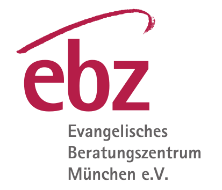 Erziehungsberatung an der Grundschule Dachauer Str. 98Wir bitten Sie mit Ihrer Unterschrift die Lehrkräfte  gebenüber Frau Peccator von ihrer gesetzlichen Verschwiegenheitspflicht zu entbinden, damit sie die Schüler und Schülerinnen bestmöglich unterstützen kann.Frau Peccator ist weiterhin zur Vertraulichkeit verpflichtet und leistet allen geltenden Datenschutzbestimmungen Folge. Sollte ein Austausch mit den Lehrkräften von Ihrer Seite aus notwendig sein, wird den Eltern hierfür eine individuelle Schweigepflichtsentbindung vorgelegt.Hiermit entbinde ich die Lehrkräfte von Ihrer Schweigepflicht gegenüber Frau Peccator.München, _____________________________________________________					Unterschrift eines Erziehungsberechtigten